Temat tygodnia: KIM BĘDĘ, GDY DOROSNĘ?Temat: ,,W przedszkolu’’ (08.06.2020)(opr. A. Niczyj, J. Jankiewicz, A. Mężyńska)„Kucharka” – zabawa paluszkowa.Kucharka Beata GawrońskaWłożyła kucharka łyżki do garnka. –  dzieci rozstawiają szeroko palce w dłoni skierowanej w dółMiesza pierwszą łyżką w garnku. – zatacza koła kciukiemMiesza druga łyżką w garnku. – zatacza koła palcem wskazującymMiesza trzecią łyżką w garnku. – zatacza koła palcem środkowym.Miesza czwartą łyżką w garnku. – zatacza koła palcem serdecznym.Miesza piątą łyżką w garnku. – zatacza koła palcem małym.No a potem zupę całą do talerza wlała. – dzieci odwracają dłonie, łączą je i robią z nich miseczkę.„Kim zostanę w przyszłości?” – rozmowa na podstawie opowiadania Odlotowe zawody.Odlotowe zawody - Olga Masiuk– Kim będziesz, gdy dorośniesz, Tup? – zapytał Szczypior. – Kosmonautą, jeszcze żaden zając nie poleciał w kosmos. – Nie będziesz się bał? – Przecież ja się niczego nie boję! Szczypior uśmiechnął się do siebie i nic nie powiedział, ale przypomniał sobie, jak znaleźli z Kubą Tupapod stołem, kiedy rozpętała się burza w zeszłym tygodniu. – A ty? – zapytał zając. – Ja pisarzem. Czasem będę pracował z Elizką, która będzie robiła filmy. Będę jej pisał, o czym mają być, a ona będzie robiła film. – Możecie zrobić film o mnie – podpowiedział Tup. – Może mieć tytuł. „Tup. Pierwszy zając w kosmosie”. – Chyba można – przyznał powoli Szczypior, ale nie wydawał się zdecydowany. – A Kuba i Zosia mogliby być malarzami i namalować mój portret – rozmarzył się Tup. – stałbym na nim obok statku kosmicznego.– Wcale nie wiem, czy Kuba chce być malarzem. Wiesz, że nie lubi malować. – To może chociaż Zosia… – poprosił zając. – Zosia mówiła, że chciałaby być podróżnikiem i jeździć po całym świecie, a nawet pojechać tam, gdzie może nikt jeszcze nie pojechał. Poza tym Zosia brzydko rysuje.– To kto mnie namaluje? Może Elizka? – Przecież mówiłem ci, że Elizka chce robić filmy – odpowiedział Szczypior. – Ale nie będzie cały czas ich robiła. Może sobie zrobić przerwę i mnie namalować. Będę pierwszym zającem w kosmosie przecież.Wtedy właśnie do sali weszła Elizka. – Od czego mam sobie zrobić przerwę? – zapytała, słysząc własne imię. – Od robienia filmów – wyjaśnił jej Szczypior. – Właśnie miałam ci powiedzieć, że jednak nie będę robić filmów. Zostanę poławiaczem pereł. – Kim? – zdziwił się Tup.– Pani nam opowiadała o perłach, że są piękne i zamknięte w muszli i są specjalni ludzie, którzy ich szukają. To ja będę kimś takim. Już nie chcę robić filmów. – A mogłabyś jedną złowić dla mnie? – spytał Tup. – Jasne, ale po co ci perła? – Mógłbym ją trzymać w łapce. To dobrze wyglądałoby na portrecie. Ja statek kosmiczny i perła. Tylko kto to namaluje? – zamyślił się Tup.Rodzic  zadaje pytania dotyczące opowiadania, np. Kim chce zostać Tup w przyszłości?; Kim będzie Szczypior?; Kim chce zostać Elizka?; Czym zajmuje się pisarz?; Czym zajmuje się reżyser?; Czym zajmuje się kosmonauta? Na koniec dzieci opowiadają, kim chciałyby zostać w przyszłości i dlaczego, oraz co by robiły, wykonując wymyślony przez siebie zawód.„Kto pracuje w przedszkolu?” – zabawa słownikowa. Rodzic  przygotowuje obrazki przedstawiające: nauczyciela przedszkola, woźną, kucharkę/kucharza, policjanta, pielęgniarkę przy pracy itp. Dzieci wypowiadają się na temat tego, co przedstawiają kolejne ilustracje, nazywają zawody ( dzielimy nazwy zawodów na sylaby). Na koniec wskazują obrazki przedstawiające osoby pracujące w przedszkolu. Następnie pyta dzieci O kim mówię? i opowiada o jednym z wybranych i przedstawionych na ilustracji zawodów odnoszących się do przedszkola. Dzieci mają za zadanie nazwać prawidłowo zawód zarówno w rodzaju żeńskim, jak i męskim.„Kto pracuje w przedszkolu?” – rysowanie kredkami. Dzieci rysują wybraną przez siebie osobę pracującą w przedszkolu podczas pracy„Nauczyciel i uczeń” – zabawa naśladowcza. Dzieci stoją przodem do prowadzącego zabawę. Jest on nauczycielem. Rysuje w powietrzu kształty wymyślone przez siebie. Dzieci mają za zadanie rysować razem z nim dokładnie takie same wzory.„Magiczne pudełko ” – zabawa sensoryczna. Rodzic  wkłada do pudełka sensorycznego kilka przedmiotów związanych z zawodami: nauczyciel, kucharz, woźny, np. długopis, kartka, nożyczki, łyżka drewniana, pokrywka, sitko, ścierka, zmiotka, szufelka. Dzieci za pomocą dotyku starają się je rozpoznać, nazwać i przypisać do odpowiedniego zawodu.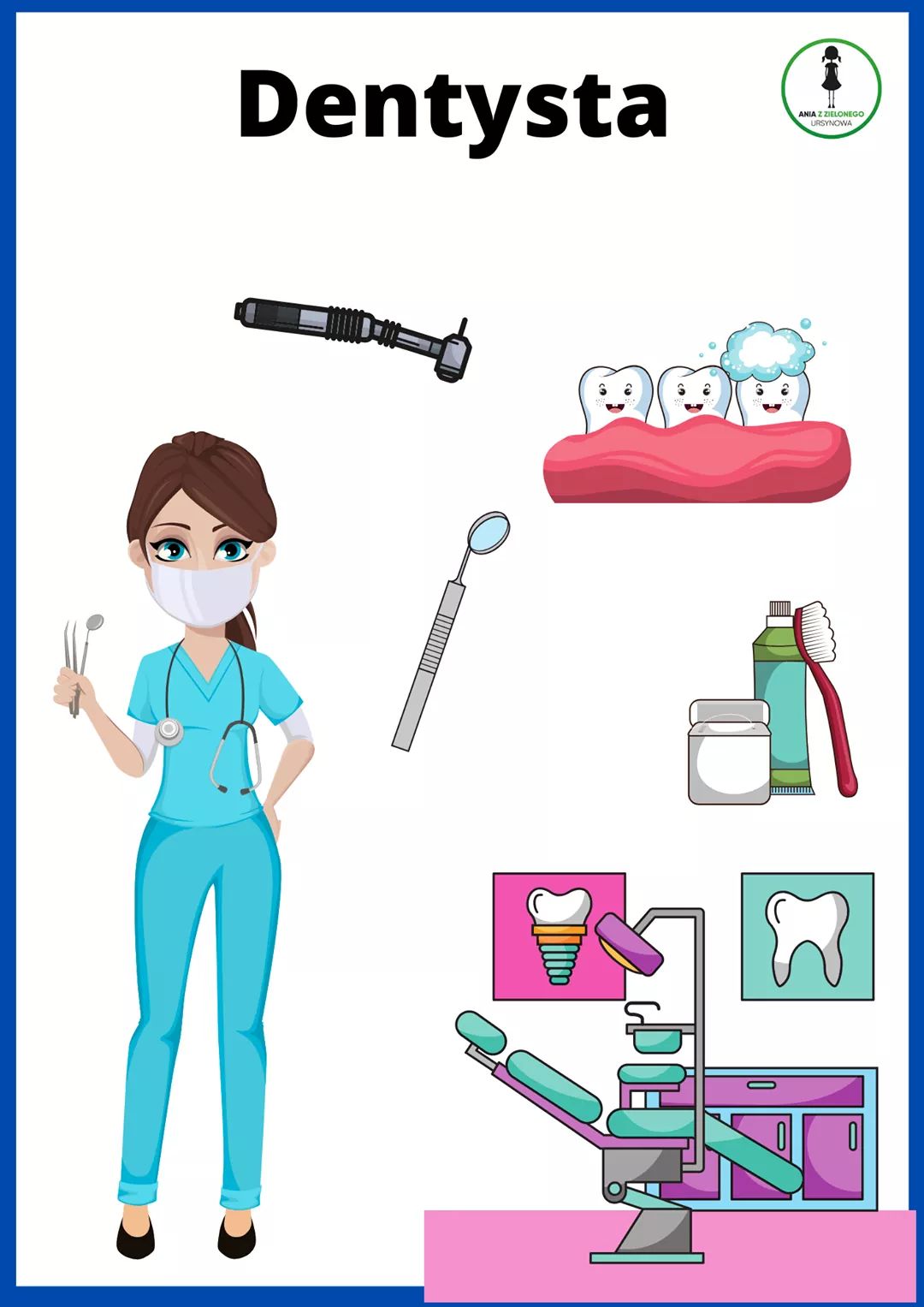 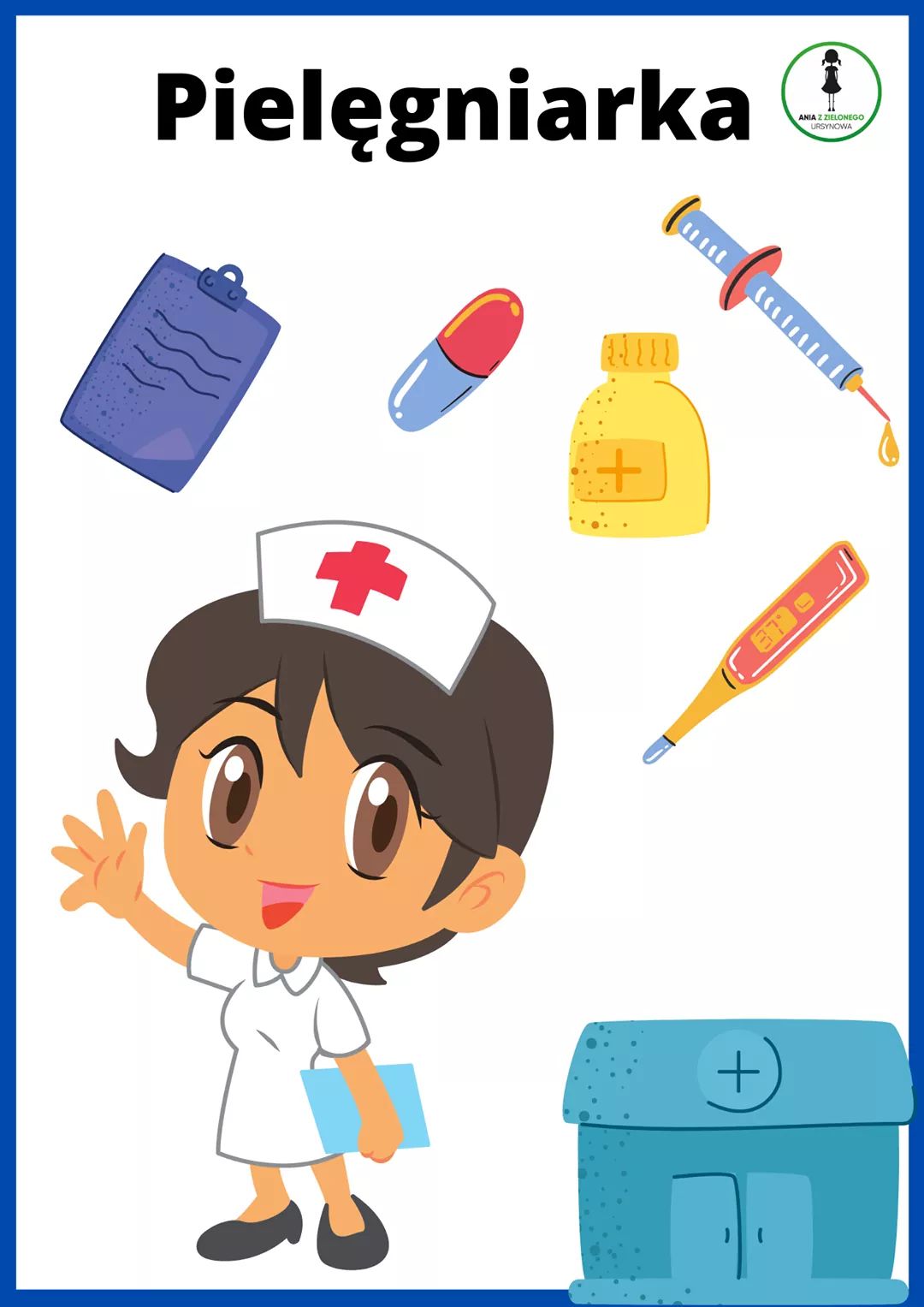 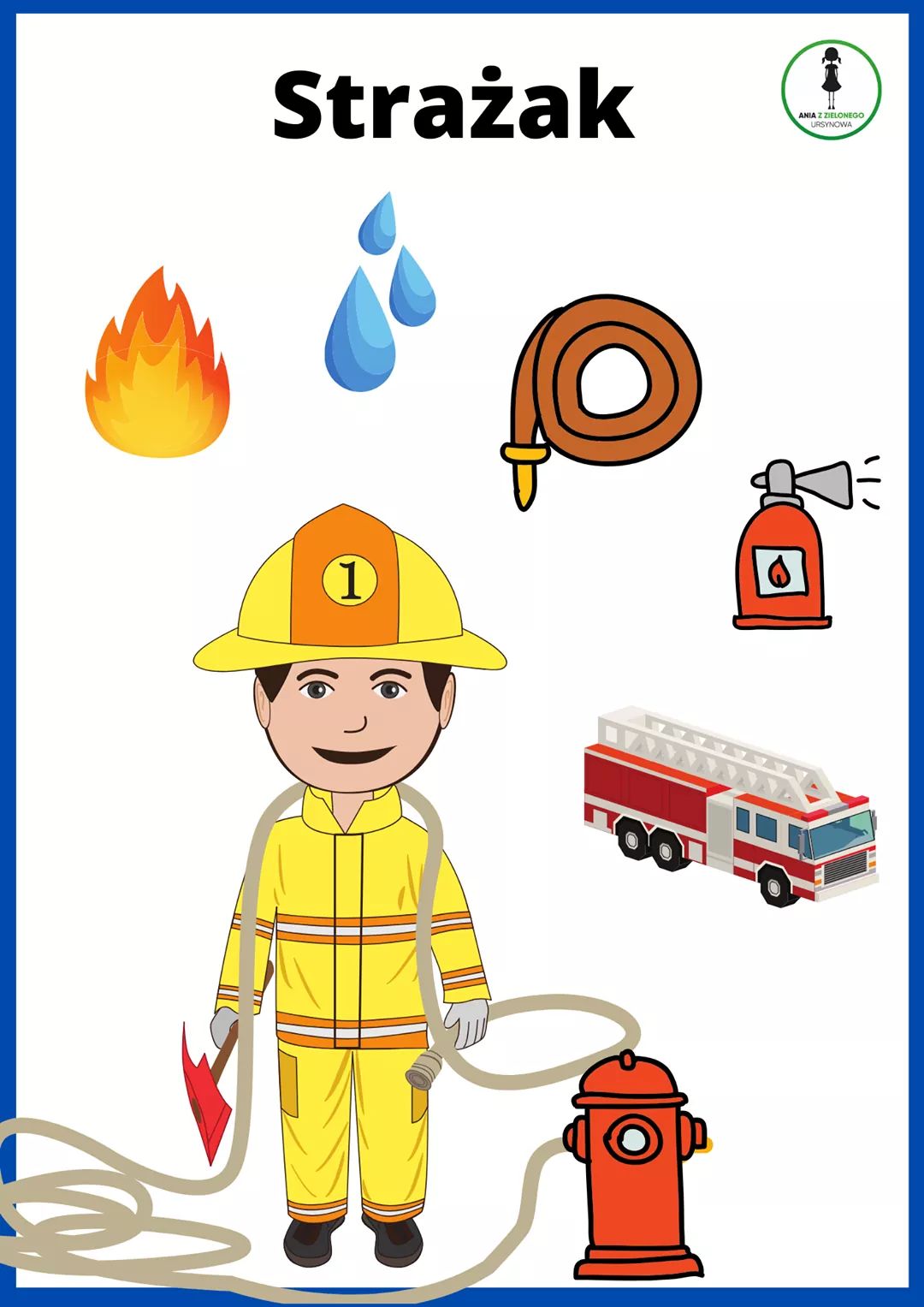 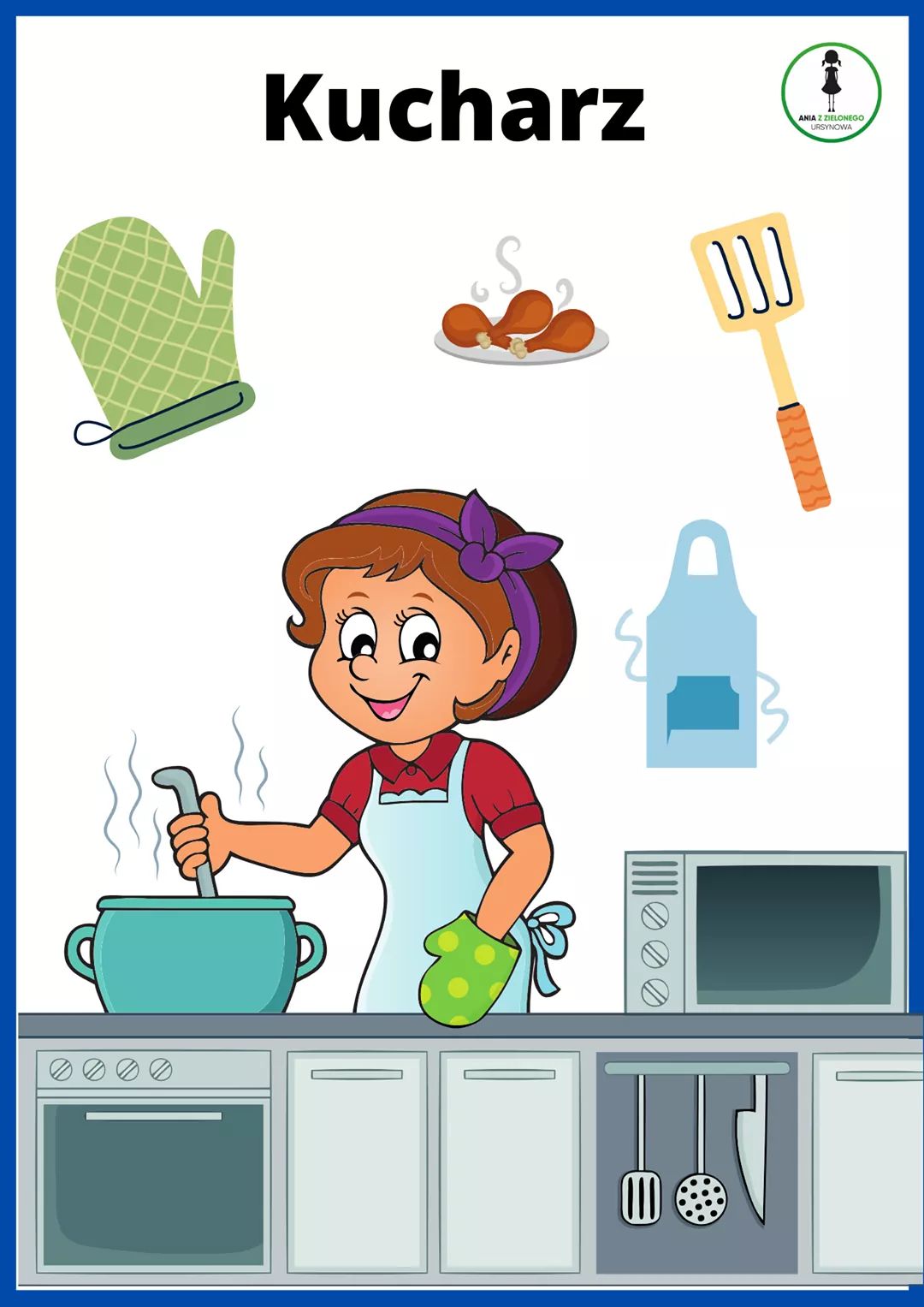 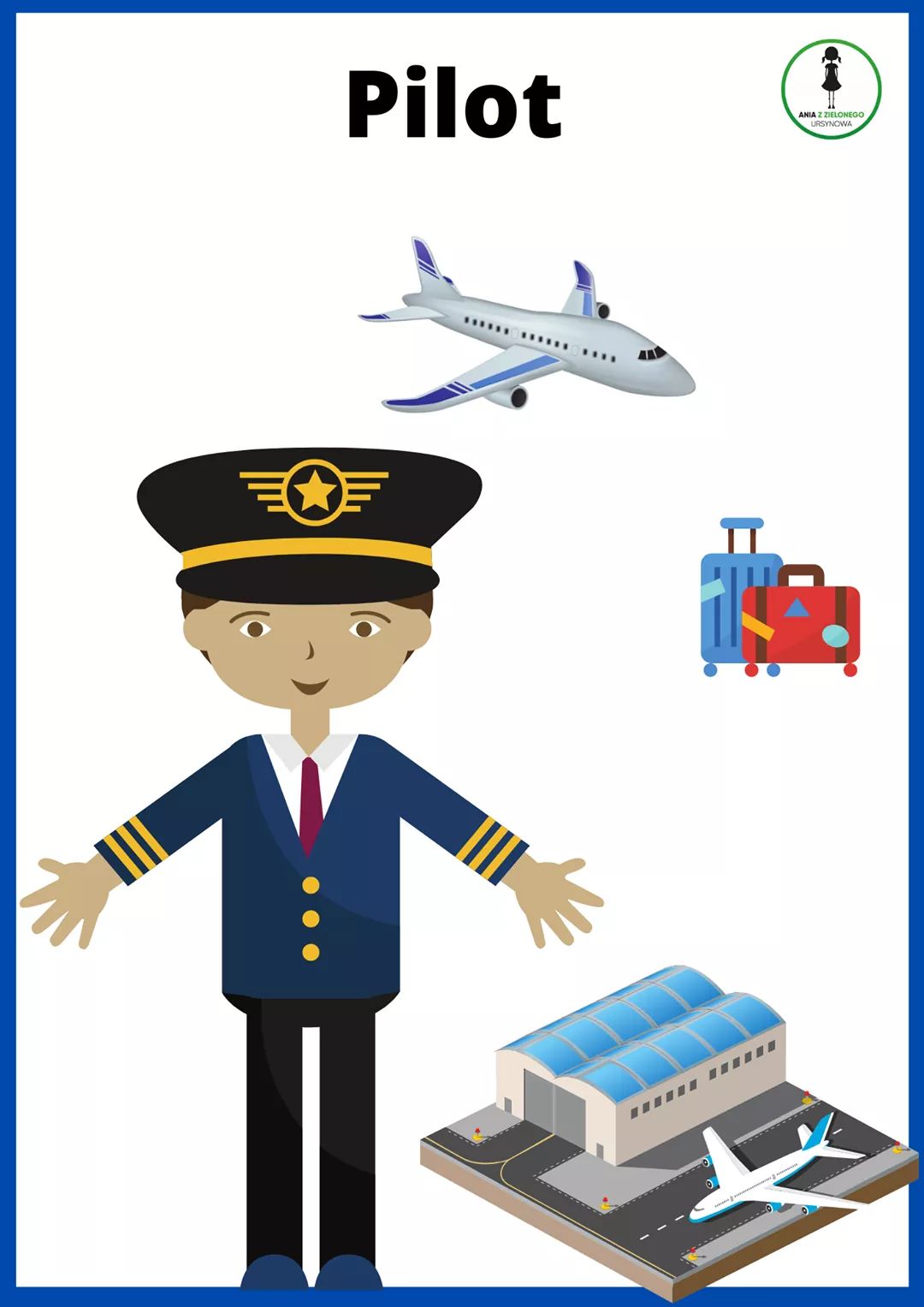 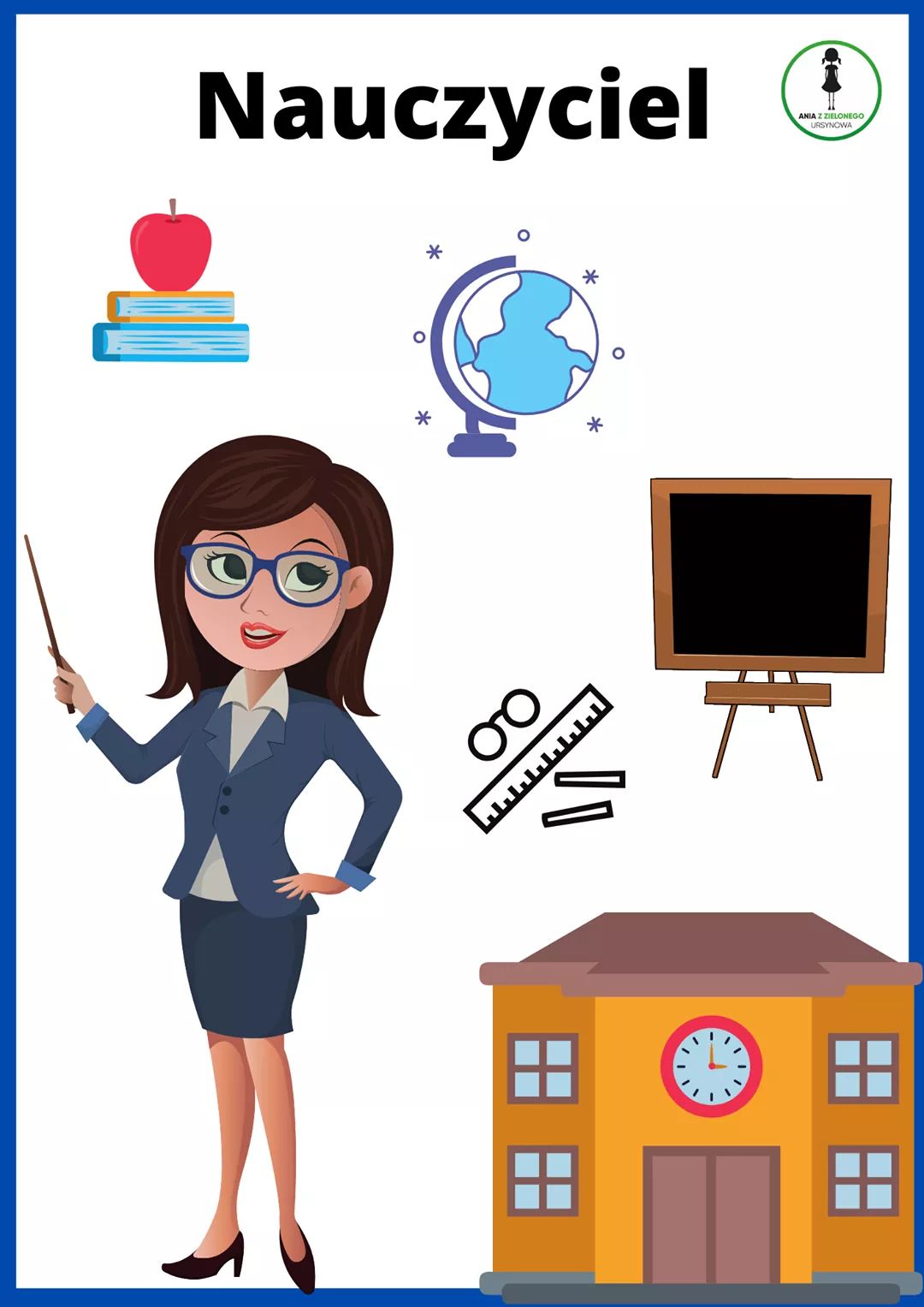 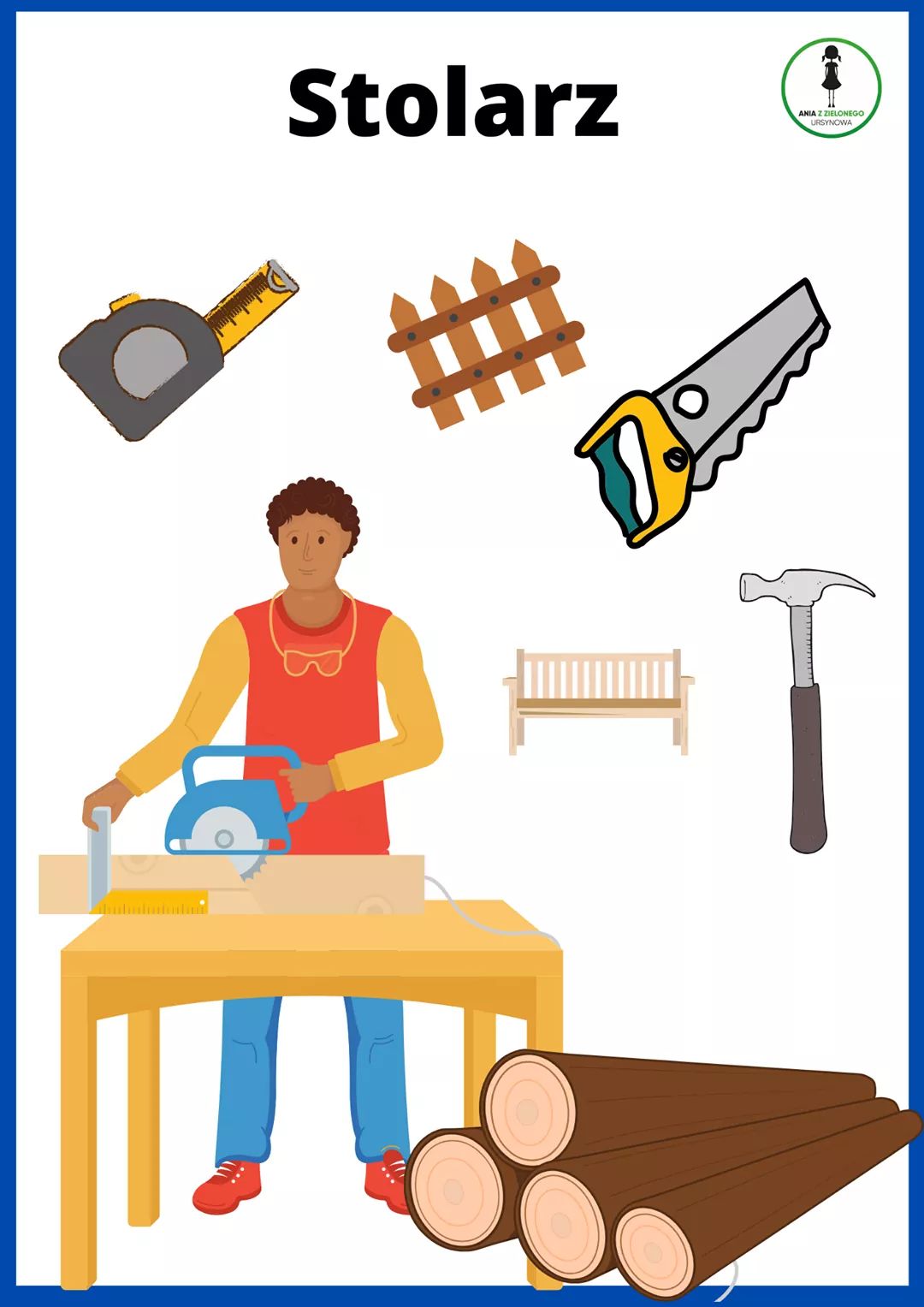 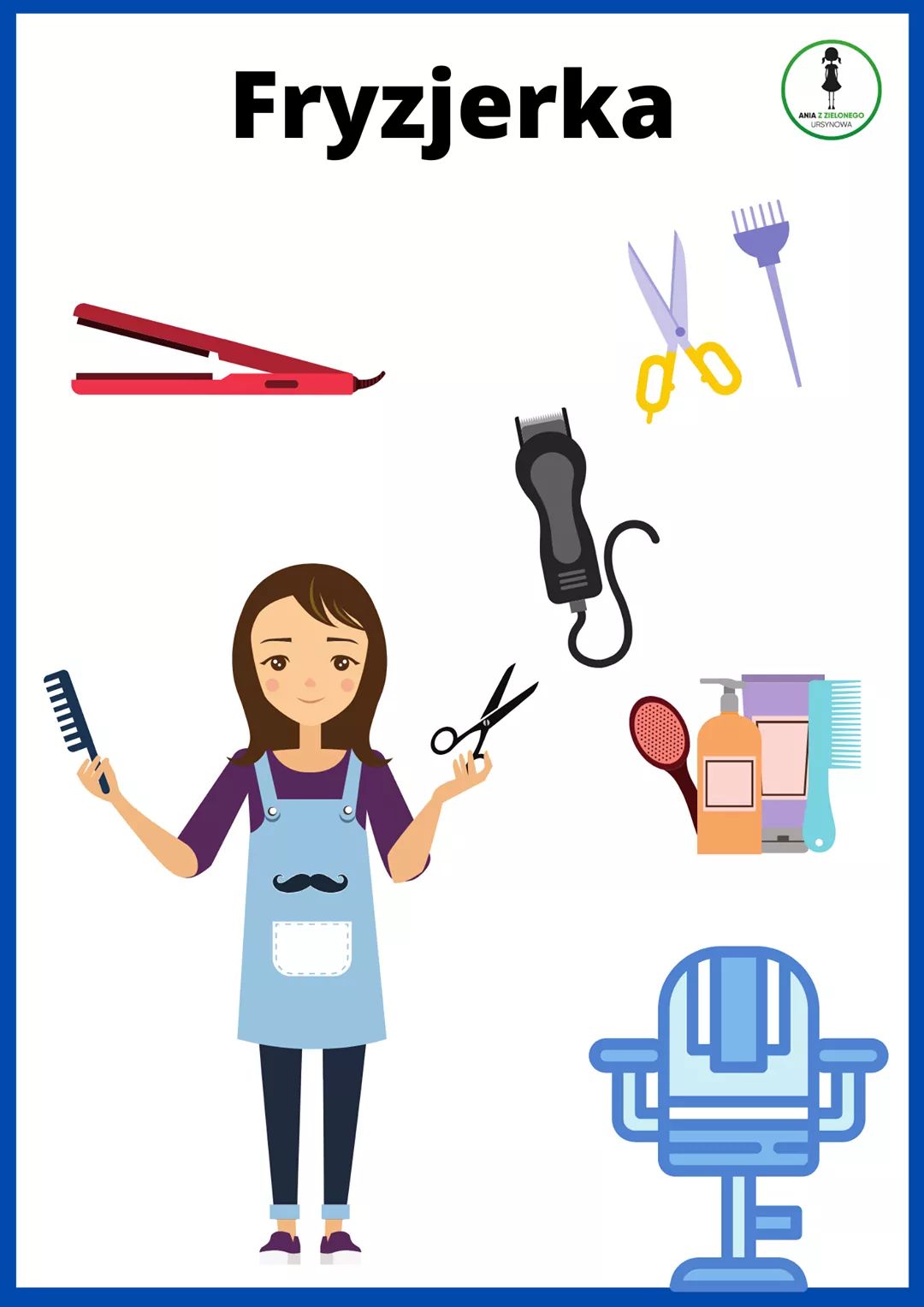 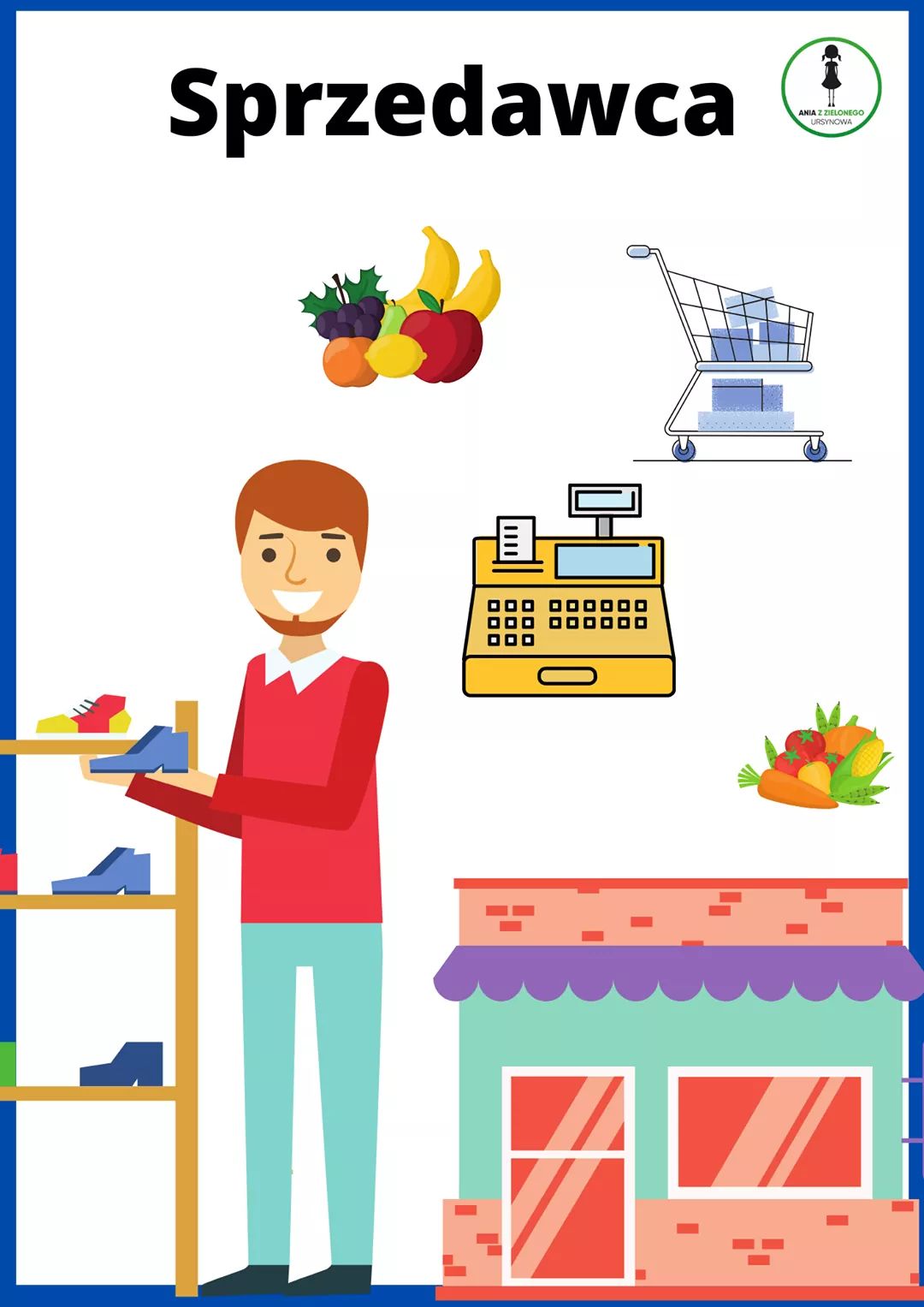 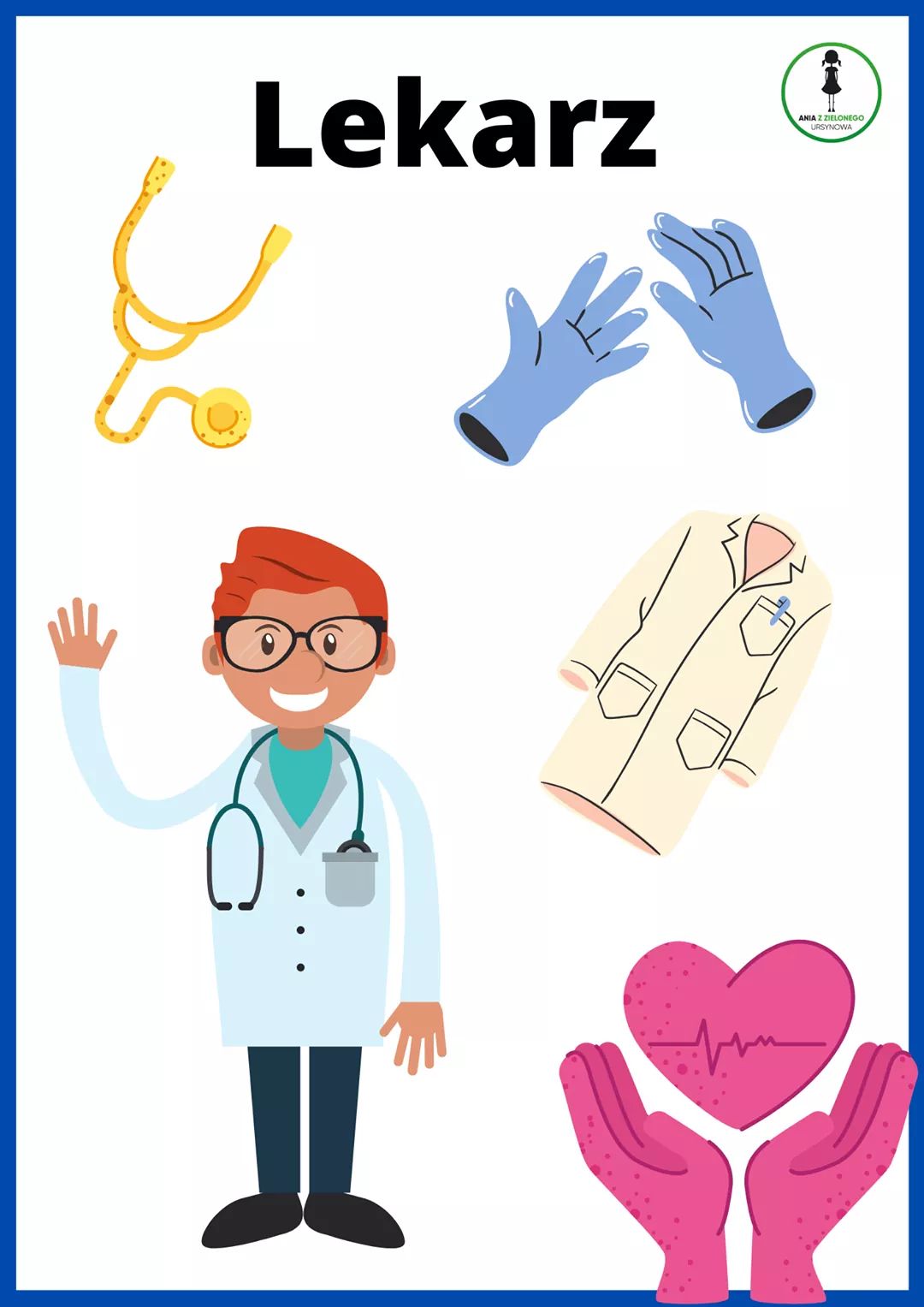 